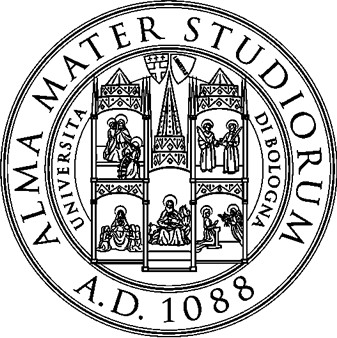 Alma Mater Studiorum- University of BolognaFaculty of ScienceMaster degree inScienze e gestione della naturaCurriculumGlobal change ecology and sustainable development goalsTEA BAGS AND LITTER BAGS FOR STUDYING LITTER DECOMPOSITION IN SEMI-NATURAL AND RESTORED WETLANDS IN DENMARKCANDIDATE  Paolo RossiSUPERVISORAlessandro ChiarucciCO-SUPERVISORSHans Henrik Bruun Marta Baumane Lars Baastrup-SpohrIV session Academic year 2022/2023